										Terms of AppointmentChair:						Jack Keeler			(01.02.23 - 31.01.27)Co-Vice Chairs:				Rob Henderson 		(10.05.21 – 09.05.25)Alison Monk			(06.12.22 – 05.12.26)Clerk:						Jane Phillips			(01.01.17 -               )Local Authority Governor:		Alison Monk			(06.12.22 – 05.12.26)Parent Governors:				Nicola Worsfold		(22.10.21 – 21.10.25)						Tom Kelly			(22.01.21 – 21.10.25)Staff Governor:				Lee Drury			(04.11.20 – 03.11.24)Co-opted Governors:			Jack Keeler			(01.02.23 – 31.01.27)Danny Williams		(06.02.21 – 05.02.25)Janice Ramsay		(08.05.21 – 07.05.25)Rob Henderson		(10.05.21 – 09.05.25)Ruth Austen			(11.10.22 – 10.02.26)						Alice Trickey-Roberts	(07.03.23 – 06.03.27) Head Teacher:				Sarah Symonds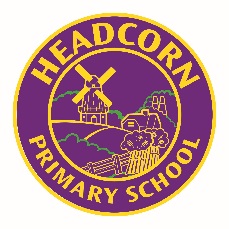 HEADCORN PRIMARY SCHOOLGOVERNING BODYAspiration, Inclusion, ResilienceLearning for life…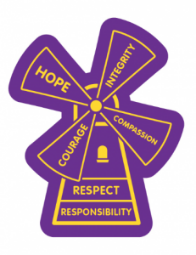 